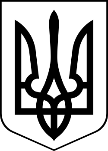 МЕНСЬКА МІСЬКА РАДА(вісімнадцята сесія восьмого скликання)РІШЕННЯ21 квітня 2021 року	м.Мена	№ 102Про зміну найменування, адреси та затвердження Положення про Лісківську філію І-ІІ ступенів Менського опорного закладу загальної середньої освіти І-ІІІ ступенів ім.Т.Г.Шевченка Менської міської ради в новій редакціїВідповідно до статті 26 Закону України «Про місцеве самоврядування в Україні», на підставі Законів України «Про освіту», «Про повну загальну середню освіту», на підставі рішення 38 сесії Менської міської ради 7 скликання від 25 лютого 2020 року № 82 «Про створення філії опорного закладу освіти», рішення 15 сесії Менської міської ради 8 скликання від 09 грудня 2021 року № 834 «Про зміну найменування, адреси та затвердження Статуту Менського опорного закладу загальної середньої освіти І-ІІІ ступенів ім.Т.Г.Шевченка Менської міської ради в новій редакції», рішення 18 сесії Менської міської ради 8 скликання від 21 квітня 2022 року № 105 «Про затвердження Статуту Менського опорного закладу загальної середньої освіти І-ІІІ ступенів ім.Т.Г.Шевченка Менської міської ради в новій редакції» та з метою забезпечення рівного доступу дітей до якісної освіти, Менська міська радаВИРІШИЛА:1. Змінити найменування Лісківської філії І-ІІ ступенів Менського опорного закладу загальної середньої освіти І-ІІІ ступенів ім.Т.Г.Шевченка Менської міської ради Менського району Чернігівської області на Лісківську філію І-ІІ ступенів Менського опорного закладу загальної середньої освіти І-ІІІ ступенів ім.Т.Г.Шевченка Менської міської ради.2. Змінити місцезнаходження Лісківської філії І-ІІ ступенів Менського опорного закладу загальної середньої освіти І-ІІІ ступенів ім.Т.Г.Шевченка Менської міської ради з: 15672, Чернігівська область, Менський район, село Ліски, вулиця Шевченка, 2 на: 15672, Чернігівська область, Корюківський район, село Ліски, вулиця Шевченка, 2.3. Затвердити Положення про Лісківську філію І-ІІ ступенів Менського опорного закладу загальної середньої освіти І-ІІІ ступенів ім.Т.Г.Шевченка Менської міської ради в новій редакції (додається).4. Контроль за виконанням рішення покласти на постійну комісію міської ради з питань охорони здоров’я, соціального захисту населення, освіти, культури, молоді, фізкультури і спорту та заступника міського голови з питань діяльності виконавчих органів ради В.В.Прищепу.Міський голова	Геннадій ПРИМАКОВ